Potrdilo se izdaja v skladu z 20. členom Zakona o vrtcih (8. odstavek), ki pravi »Starši morajo ob vključitvi otroka v vrtec predložiti potrdilo pediatra o zdravstvenem stanju otroka.« Podatki se uporabljajo zgolj za potrebe vrtca in se varujejo v skladu s predpisano zakonodajo.PODATKI O OTROKUPriimek in ime otroka: __________________________________________________________Datum rojstva: _______________________________________________________________Naslov bivališča: ______________________________________________________________ 					(ulica, hišna številka, poštna številka, kraj)IZPOLNI ZDRAVNIKPosebnosti o zdravstvenem stanju otroka ter nasveti oz. priporočila zdravnika, ki so lahko pomembni za bivanje otroka v vrtcu:ALERGIJE ____________________________________________________________________RAZLIČNI NAPADI______________________________________________________________DIETNA PREHRANA _____________________________________________________________OMEJITEV TELESNE AKTIVNOSTI _____________________________________________________POSEBNOSTI V RAZVOJU __________________________________________________________DRUGO _____________________________________________________________________V kolikor ima otrok posebna priporočila s strani specialističnih ambulant, priložite priporočilo zdravnika- specialista.Otrok je opravila CEPLJENJE redno po programu:   			       DA			  NE**Katerih cepljenj ni opravil in zakaj: ________________________________________________________________Datum: ___________________                 						 Zdravnik____________________Otroški dispanzer:						Žig						(podpis)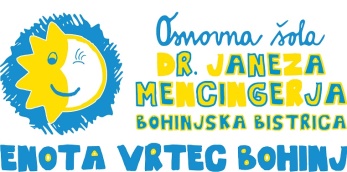 POTRDILO O ZDRAVSTVENEM STANJU OTROKAOB VKLJUČITVI V VRTEC